How to Install Fedora28 on Virtual Box Manager [Windows and Ubuntu]Download Fedora 28 from https://archives.fedoraproject.org/pub/archive/fedora/linux/releases/28/Workstation/x86_64/iso/Open Virtual Box Manager.Click on “New”.Enter name as Fedora28, and it automatically sets default Type and version.Click on “Next”. Select Memory Size as 8MB and Click on “Next”.Select “Create a virtual hard disk now”.Select VDI (VirtualBox Disk Image) and click on “Next”.Select Storage as “Dynamically allocated” and click on “Next”.Select size as 80GB and Click on create.On Virtual Box, Right Click on Fedora28 and select Settings.Click on “Advanced” and Select Bidirectional.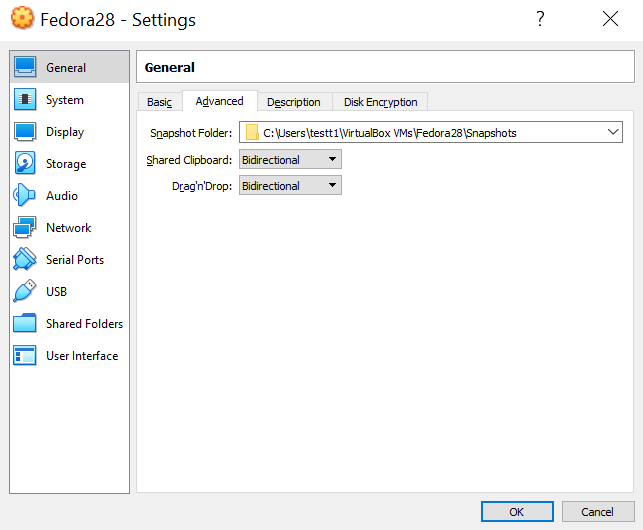  Select Storage and click on Empty from Controller: IDE and click on Disk button, and select “choose Virtual Optical Disk File…”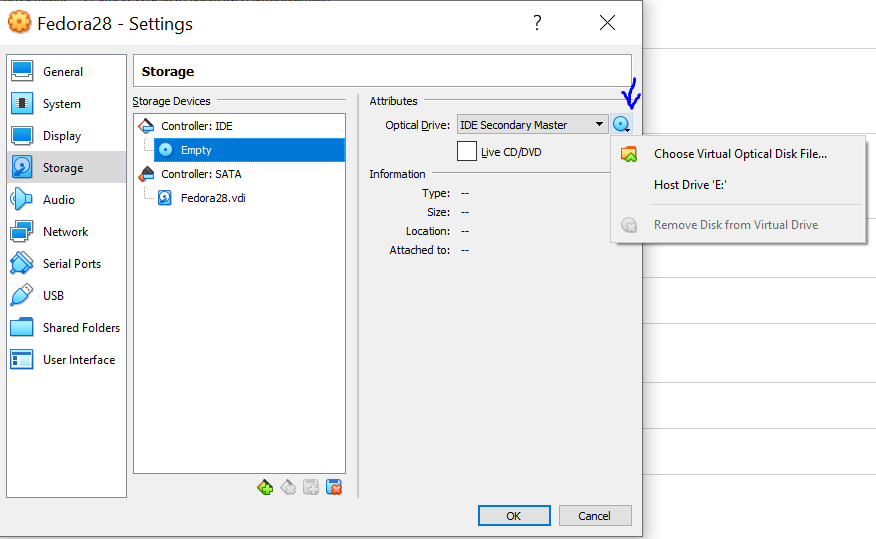 Go to the Location where you stored the isoClick on Ok.Right Click Fedora28  Go to start  Click on Normal Start.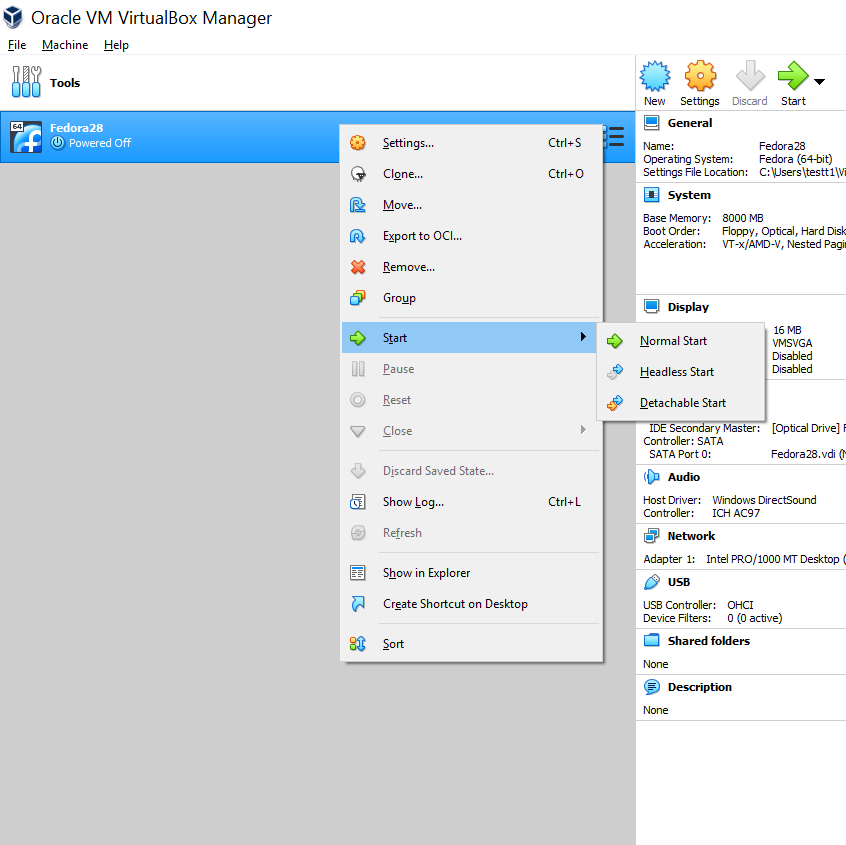 Once the Virtual machine starts select “Start fedora”.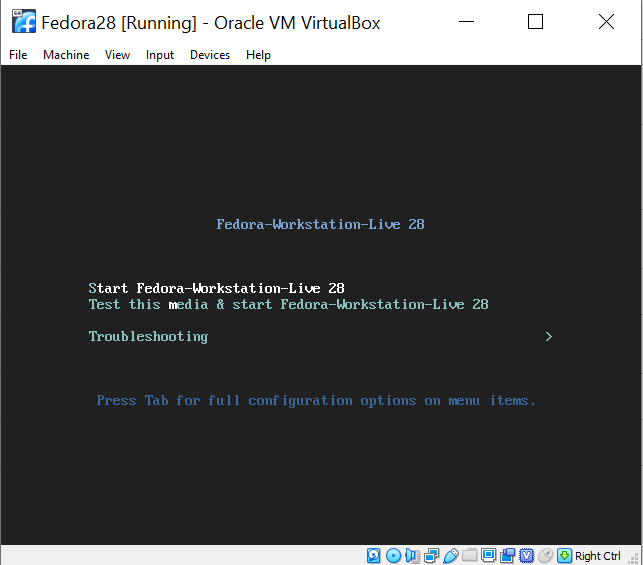  Click on “Install to Hard Drive”.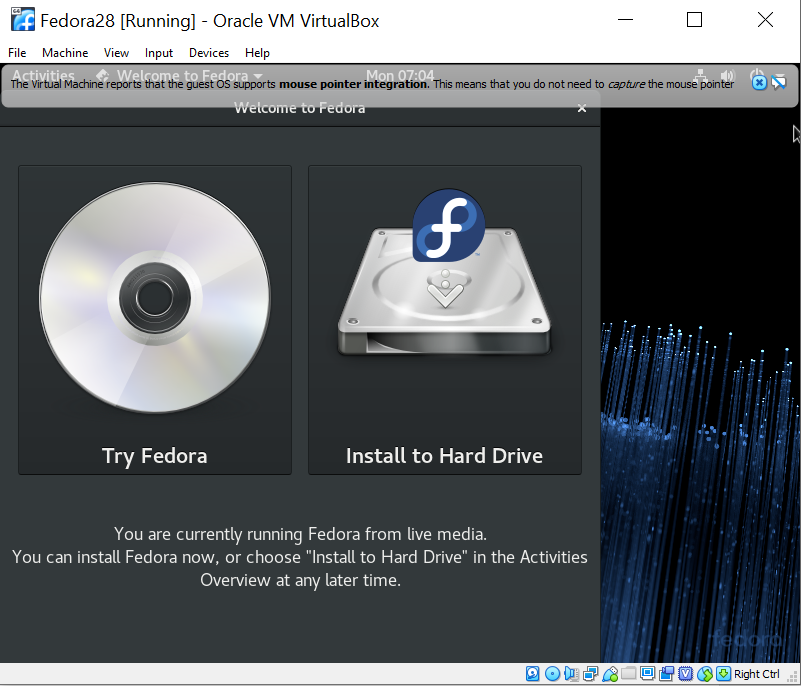 Fedora28 Welcome Page appears and select your preferred language which is English by default, and Select “Continue”.Click on Installation Destination, keep the default settings and click “done”.Then Select “Begin Installation”.Once the Installation Completes, click on Quit.Power Off the Fedora28. 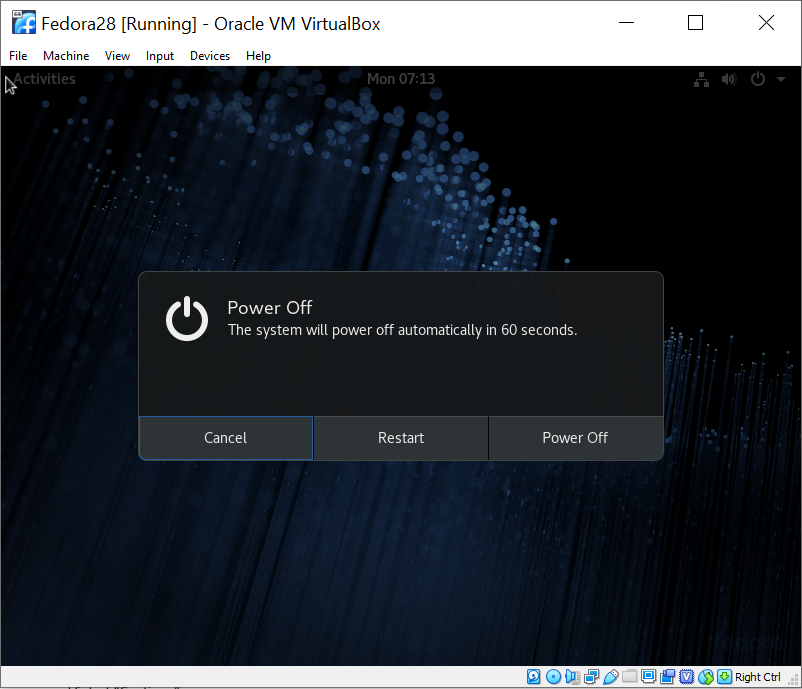 On the Virtual Box, Right Click Fedora28 and open Settings, Select System and uncheck Floppy and Optical options. Check only the hard disk check box. Click Ok.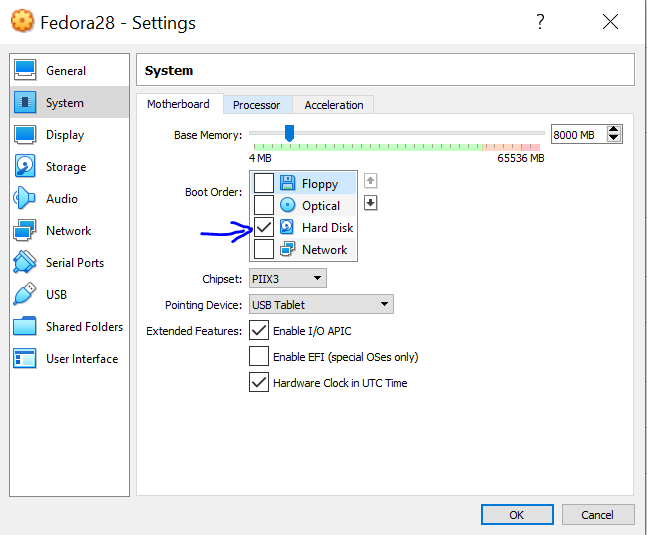 Right Click Fedora28 and go to start and Click on Normal Start.Fedora28 loads from the Hard disk and Welcome Page appears. Click on Next  Next  Skip.Enter Full name as User1 and User name as user1 and Click Next.Enter Password as LINUXrocks! and Click Next.Click “Start Using Fedora”.Now, you should be able to Log in Fedora28 with Provided username and Password.